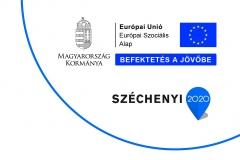 TOP-5.1.2-15 a Sarkadi járásban - SajtóközleményA Kormány célul tűzte ki az emberi erőforrás fejlesztések, foglalkoztatás ösztönzés és társadalmi együttműködések támogatását. A cél elérését a Kormány a helyi önkormányzatokkal, kormányhivatalokkal, illetve a foglalkoztatás-fejlesztésben érintett helyi, és egyéb civil szereplők együttműködésével tervezi megvalósítani.A Sarkadi járásban eddig nem működött ilyen paktum, ezért a projekt keretében fog létrejönni. Jelenleg az együttműködés előkészítése folyik, valamint a foglalkoztatók igényeinek felmérése, hogy milyen munkaerő piaci szolgáltatások és képzések segítenék őket abban, hogy megfelelő munkaerőt találjanak. Ezt követően, folyó év első felében megnyílik Sarkadon a járási paktumiroda, ahol az álláskeresők és a foglalkoztatók segítő szolgáltatásokat érhetnek el.A projekt közvetlen célja helyi foglalkoztatási együttműködések (paktumok) képzési és foglalkoztatási programjainak támogatása, tevékenységi körük, eredményességük, hatékonyságuk növelése, továbbá a foglalkoztatás helyi szintű akciótervek megvalósításával való bővítése, az álláskeresők munkához juttatása. A TOP-5.1.2-15 kódszámú Pályázati Felhívásra a Békés Megyei Kormányhivatal, Sarkad Város Önkormányzatával és a KBC Nonprofit Kft-vel konzorciumban 2016.08.31. napon pályázatot nyújtott be, amelyet az Irányító Hatóság 2016.12.19. napon támogatásban részesített:Projekt azonosító száma: TOP-5.1.2-15-BS1-2016-00001Projekt címe: Helyi foglalkoztatási együttműködések a Sarkadi JárásbanA projekt elszámolható összköltsége: 200 millió FtTámogatási intenzitás: 100%A fentiekben említett kiírás által előírt kötelezettség a Helyi foglalkoztatási együtt működések létrehozása. A létrehozandó paktumszervezetekben a pályázatot benyújtó konzorcium tagjai mellett az előírásoknak megfelelően kötelezően bevonandó partner a Békés Megyei Önkormányzat és a Békés Megyei Iparkamara, valamint a helyi járás településeinek önkormányzatai, továbbá képzőintézmények, vállalkozások, civil szervezetek, társulások, fejlesztési és egyéb szolgáltató szervezetek, melyek az adott térség fejlesztésének céljának elérésért dolgoznak.A paktumszervezet létrehozása az együttműködési megállapodás konzorciumi partnervezetők általi aláírásával történik meg ünnepélyes keretek között. 